Name/Logo der SchuleName/Logo der SchuleName/Logo der SchuleBetriebsanweisungFür das Arbeiten mitHeißklebepistolenRaumverantwortlich Raumverantwortlich Raumverantwortlich Gefahren für Mensch und UmweltGefahren für Mensch und UmweltGefahren für Mensch und UmweltGefahren für Mensch und UmweltGefahren für Mensch und UmweltGefahren für Mensch und UmweltGefahren für Mensch und Umwelt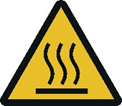 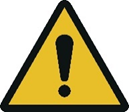 Es bestehen Gefährdungen durch: Heiße Oberflächen (an der Spitze und durch frische Klebestellen)Elektrischer StromHerumliegende AnschlusskabelHeiße DämpfeEs bestehen Gefährdungen durch: Heiße Oberflächen (an der Spitze und durch frische Klebestellen)Elektrischer StromHerumliegende AnschlusskabelHeiße DämpfeEs bestehen Gefährdungen durch: Heiße Oberflächen (an der Spitze und durch frische Klebestellen)Elektrischer StromHerumliegende AnschlusskabelHeiße DämpfeEs bestehen Gefährdungen durch: Heiße Oberflächen (an der Spitze und durch frische Klebestellen)Elektrischer StromHerumliegende AnschlusskabelHeiße DämpfeEs bestehen Gefährdungen durch: Heiße Oberflächen (an der Spitze und durch frische Klebestellen)Elektrischer StromHerumliegende AnschlusskabelHeiße DämpfeSchutzmaßnahmen und VerhaltensregelnSchutzmaßnahmen und VerhaltensregelnSchutzmaßnahmen und VerhaltensregelnSchutzmaßnahmen und VerhaltensregelnSchutzmaßnahmen und VerhaltensregelnSchutzmaßnahmen und VerhaltensregelnSchutzmaßnahmen und VerhaltensregelnVor erstmaliger Benutzung der Heißklebepistole ist eine Unterweisung zum richtigen Umgang durchzuführen.Das Anschlusskabel ist so zu verlegen, dass die Arbeitsflächen möglichst frei sind.Feste und hitzebeständige Unterlagen verwenden.Beim Ablegen der Heißklebepistole ist darauf zu achten, dass, kein Kleber abtropft und bei weiteren Tätigkeiten Verbrennungen an der Spitze vermieden werden.Zudem muss auf das Anschlusskabel geachtet werden, um ein Ansenken der Isolierung zu vermeidenRegelmäßig LüftenNach dem Ende der Arbeiten den Netzstecker ziehen.Vor erstmaliger Benutzung der Heißklebepistole ist eine Unterweisung zum richtigen Umgang durchzuführen.Das Anschlusskabel ist so zu verlegen, dass die Arbeitsflächen möglichst frei sind.Feste und hitzebeständige Unterlagen verwenden.Beim Ablegen der Heißklebepistole ist darauf zu achten, dass, kein Kleber abtropft und bei weiteren Tätigkeiten Verbrennungen an der Spitze vermieden werden.Zudem muss auf das Anschlusskabel geachtet werden, um ein Ansenken der Isolierung zu vermeidenRegelmäßig LüftenNach dem Ende der Arbeiten den Netzstecker ziehen.Vor erstmaliger Benutzung der Heißklebepistole ist eine Unterweisung zum richtigen Umgang durchzuführen.Das Anschlusskabel ist so zu verlegen, dass die Arbeitsflächen möglichst frei sind.Feste und hitzebeständige Unterlagen verwenden.Beim Ablegen der Heißklebepistole ist darauf zu achten, dass, kein Kleber abtropft und bei weiteren Tätigkeiten Verbrennungen an der Spitze vermieden werden.Zudem muss auf das Anschlusskabel geachtet werden, um ein Ansenken der Isolierung zu vermeidenRegelmäßig LüftenNach dem Ende der Arbeiten den Netzstecker ziehen.Vor erstmaliger Benutzung der Heißklebepistole ist eine Unterweisung zum richtigen Umgang durchzuführen.Das Anschlusskabel ist so zu verlegen, dass die Arbeitsflächen möglichst frei sind.Feste und hitzebeständige Unterlagen verwenden.Beim Ablegen der Heißklebepistole ist darauf zu achten, dass, kein Kleber abtropft und bei weiteren Tätigkeiten Verbrennungen an der Spitze vermieden werden.Zudem muss auf das Anschlusskabel geachtet werden, um ein Ansenken der Isolierung zu vermeidenRegelmäßig LüftenNach dem Ende der Arbeiten den Netzstecker ziehen.Verhalten bei Störungen und im GefahrenfallVerhalten bei Störungen und im GefahrenfallVerhalten bei Störungen und im GefahrenfallVerhalten bei Störungen und im GefahrenfallVerhalten bei Störungen und im GefahrenfallVerhalten bei Störungen und im GefahrenfallVerhalten bei Störungen und im Gefahrenfall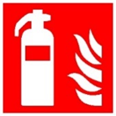 Bei Schäden den Lehrer informierenSchäden nur vom Fachmann beseitigen lassenBei der Reinigung sind die Angaben hierzu des Herstellers zu beachten Im Brandfall Löschversuch unternehmenBei Schäden den Lehrer informierenSchäden nur vom Fachmann beseitigen lassenBei der Reinigung sind die Angaben hierzu des Herstellers zu beachten Im Brandfall Löschversuch unternehmenBei Schäden den Lehrer informierenSchäden nur vom Fachmann beseitigen lassenBei der Reinigung sind die Angaben hierzu des Herstellers zu beachten Im Brandfall Löschversuch unternehmenBei Schäden den Lehrer informierenSchäden nur vom Fachmann beseitigen lassenBei der Reinigung sind die Angaben hierzu des Herstellers zu beachten Im Brandfall Löschversuch unternehmenErste HilfeErste HilfeErste HilfeErste HilfeErste HilfeErste HilfeErste Hilfe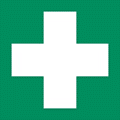 Den Lehrer (Ersthelfer) informieren (siehe Alarmplan) Verletzungen sofort versorgenEintragung in das Verbandbuch vornehmen      Notruf: (0)112					Krankentransport:  (0)19222Den Lehrer (Ersthelfer) informieren (siehe Alarmplan) Verletzungen sofort versorgenEintragung in das Verbandbuch vornehmen      Notruf: (0)112					Krankentransport:  (0)19222Den Lehrer (Ersthelfer) informieren (siehe Alarmplan) Verletzungen sofort versorgenEintragung in das Verbandbuch vornehmen      Notruf: (0)112					Krankentransport:  (0)19222Den Lehrer (Ersthelfer) informieren (siehe Alarmplan) Verletzungen sofort versorgenEintragung in das Verbandbuch vornehmen      Notruf: (0)112					Krankentransport:  (0)19222Instandhaltung, EntsorgungInstandhaltung, EntsorgungInstandhaltung, EntsorgungInstandhaltung, EntsorgungInstandhaltung, EntsorgungInstandhaltung, EntsorgungInstandhaltung, EntsorgungMängel sind umgehend dem Lehrer zu meldenInstandsetzung nur durch beauftragte und unterwiesene PersonenJährlicher E-Check durch eine ElektrofachkraftMängel sind umgehend dem Lehrer zu meldenInstandsetzung nur durch beauftragte und unterwiesene PersonenJährlicher E-Check durch eine ElektrofachkraftMängel sind umgehend dem Lehrer zu meldenInstandsetzung nur durch beauftragte und unterwiesene PersonenJährlicher E-Check durch eine ElektrofachkraftMängel sind umgehend dem Lehrer zu meldenInstandsetzung nur durch beauftragte und unterwiesene PersonenJährlicher E-Check durch eine ElektrofachkraftFreigabe:Bearbeitung:27. Januar 2022Freigabe:SchulleitungBearbeitung:27. Januar 2022